                           DPS Senior a stacionář Olga Říčany 
		       příspěvková organizace
                           Komenského nám. 1850
                           251 01 Říčany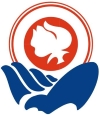 Vnitřní pravidla poskytovatele pro poskytování služeb denního stacionářeÚčinnost od 2. 1.2023                                                             verze 4Zpracovala: Mgr. Dana Buková                                           Schválila: Ing. Iveta Závodská
                      sociální pracovnice                                                                       ředitelka Tento dokument stanovuje „Vnitřní pravidla poskytovatele pro poskytování služeb denního stacionáře“ (dále jen „Pravidla“) ve stacionáři Olga Říčany na adrese Blahoslavova 2576/6a, 251 01 Říčany při DPS Senior a stacionář Olga Říčany, příspěvková organizace, Komenského náměstí 1850, 251 01 Říčany v souladu se zákonem č. 108/2006 Sb., o sociálních službách, v platném znění. Poslání sociální služby:Posláním sociální služby je poskytovat péči a denní podporu seniorům a osobám se zdravotním postižením, o které dlouhodobě pečuje rodinný příslušník nebo jiná fyzická osoba v domácím prostředí, a to v době, kdy tato osoba nemůže péči zajišťovat.Cíle sociální služby:Cílem sociální služby je podporovat rozvoj osobnosti klientů, jejich samostatnost 
a soběstačnost, a to zejména ve zvládání sebeobsluhy. Usilujeme o rozvoj a nácvik praktických dovedností za účelem snižování závislosti na jiné osobě a rozvoj vědomostí. Podporujeme možnosti každého jednotlivého klienta v oblasti sociálních kompetencí a jeho nezávislosti s ohledem na jeho individuální potřeby. Vytváříme předpoklady pro sociální a emocionální rozvoj každého klienta. Předkládáme nabídku využívání dalších zdrojů souvisejících sociálních služeb, především odlehčovací služby a pečovatelské služby, které v rámci naší organizace zajišťujeme. Kombinace uvedených tří sociálních služeb dokáže pokrýt potřeby osob, které chtějí zůstat co nejdéle v domácím prostředí.Zásady sociální služby:Důrazně respektujeme dodržování lidských práv a svobod. U klientů podporujeme prosazování jejich vlastní vůle, zachování autonomie, každý jednotlivý klient je pro nás rovnocenným partnerem v procesu poskytování sociální služby. Každý klient má zaručen předpoklad pro vlastní soukromí a diskrétnost. Sociální službu klientům poskytujeme v dobře fungujícím pracovním týmu, ve kterém je akcentována spolupráce založená na sdílení společných hodnot. Poskytujeme sociální službu s vědomou profesionalitou, která je založena na vzdělávání. Naše sociální služba je transparentní. Úhrada za službu je vykazována dle skutečně spotřebovaného času služby, máme zavedený informační systém o službě.V denním stacionáři se poskytuje ambulantní sociální služba:Osobám, které mají sníženou soběstačnost z důvodu věku nebo zdravotního postižení, jejichž situace vyžaduje pravidelnou pomoc jiné fyzické osoby. Sociální službu poskytujeme:osobám s tělesným postižením osobám se zdravotním postižením,seniorům.Věková kategorie klientů:dospělí ve věku 27 – 64 letsenioři od 64 let věku.Sociální službu máme zaměřenu pro klienty s omezenou pohyblivostí, s mírně omezenou dezorientací a počáteční formou diagnostikované demence. Kapacita sociální služby:8 klientů/denDoba poskytování sociální služby:pondělí až pátek od 7.00 hod. do 17.30 hod. Den/dni pobytu v denním stacionáři ve stacionáři Olga Říčany je stanoven ve Smlouvě 
o poskytování sociální služby – Denní stacionář. Smlouva o poskytování sociální služby – Denní stacionář se uzavírá na dobu jednoho roku.Místní dostupnost:sociální službu poskytujeme klientům žijícím na území města Říčany a okolních obcí spadajících do území obce s rozšířenou působností na adrese stacionáře Olga Říčany, Blahoslavova 2576/6a, 251 01 Říčany. Základní činnosti (úkony péče) zajištujeme v oblastech:pomoc při zvládání běžných úkonů péče o vlastní osobu,pomoc při osobní hygieně nebo poskytnutí podmínek pro osobní hygienu,poskytnutí stravy nebo pomoc při zajištění stravy,výchovné, vzdělávací a aktivizační činnostizprostředkování kontaktu se společenským prostředímsociálně terapeutické činnostipomoc při uplatňování práv, oprávněných zájmů a při obstarávání osobních záležitostí.Klientům v denním stacionáři poskytujeme krátkodobou péči a přinášíme zajímavou nabídku programů po dobu, kdy rodina nemůže péči zajistit. Podpora, pomoc a péče vychází z individuálních potřeb klientů, rozvíjí jejich samostatnost a soběstačnost.Dle individuálních potřeb jednotlivých klientů sociální pracovnice poskytuje bezplatně sociální poradenství.Stravování:Denní stacionář zajišťuje klientům pouze dodávku oběda. Svačiny a další potraviny si klienti nosí z domova. Potraviny si lze uložit v lednici. Pečovatelky dopomáhají klientům se servírováním svačin a dodržováním pitného režimu dle individuálních potřeb klientů. Výše úhrady za oběd se řídí výší stanovenou dodavatelem. Maximální výše je stanovena v souladu s platnou legislativou dle vyhlášky č. 505/2006 Sb., v platném znění.Odhlašování a přihlašování stravy:Nahlášení nepřítomnosti klienta a odhlášení stravy je třeba provést telefonicky, písemně 
nebo elektronickou formou (e-mailem) jeden den předem do 10.00 hod. Odhlášení stravy 
na pondělí musí klient nahlásit nejpozději v pátek předcházející víkendu, a to rovněž do 10.00 hod. Následné přihlašování klienta k poskytnutí sociální služby včetně stravy (např. po nemoci) je třeba provést telefonicky, písemně nebo elektronickou formou (e-mailem) jeden den předem do 10 hod.Klient pro odhlašování a přihlašování stravy využije kontakt:
tel. 733 340 028 – Kateřina Čamrdová, vedoucí denního stacionáře
tel. 323 604 244-6 linka 115 – recepce stacionar@dps.ricany.czPokud klient předem neomluví svou nepřítomnost, je mu účtována částka za stravu ve výši dané Sazebníkem úhrad stacionáře Olga Říčany – Denní stacionář.Fakultativní činnosti:Fakultativně zajišťujeme dovozy do našeho zařízení a odvozy z něj. Tato fakultativní činnost je nad rámec základních činností a můžeme ji poskytovat jen pokud je to provozně a personálně možné zajistit.Dále fakultativně můžeme zajistit dohled nad užíváním léků. Znamená to, že klient si 
do denního stacionáře přinese lékovku s lékem a zapsaným časem jeho užití a pečovatelka pouze upozorní klienta, že nastal čas pro užití léku. Pečovatelka pouze vytváří dohled nad užitím léku a v žádném případě nesmí s léky manipulovat.V denním stacionáři neposkytujeme zdravotnické ani ošetřovatelské úkony, neboť zde nepracuje zdravotnický personál. Je však možné, aby si zájemce o sociální službu v denním stacionáři ještě před zahájením poskytování sociální služby zajistil péči od domácí zdravotní péče (např. aplikaci inzulinu, převazy ran apod.).Úhrada za sociální službu:Výše úhrady úkonů základních i fakultativních činností jsou obsaženy v Sazebníku úhrad stacionáře Olga Říčany – Denní stacionář, který je k dispozici u sociální pracovnice, vedoucí stacionáře a též na nástěnce ve vestibulu stacionáře Olga Říčany. Sazebník úhrad stacionáře Olga Říčany – Denní stacionář je schválen usnesením Rady města Říčany. Úhrada za poskytování sociální služby je stanovena v návaznosti na ustanovení vyhlášky 
č. 505/2006 Sb., v platném znění, kterou se provádějí některá ustanovení zákona č. 108/2006 Sb., o sociálních službách, ve znění pozdějších předpisů. Úhrada je v Sazebníku úhrad stacionáře Olga Říčany – Denní stacionář vyjádřena hodinovou sazbou a každému klientovi je účtována podle skutečně spotřebovaného času nezbytného k zajištění uvedených úkonů péče. Vedoucí stacionáře Olga Říčany vyhotoví vyúčtování úhrady úkonů základních i fakultativních činností nejpozději do 10. dne v měsíci následujícím po měsíci, ve kterém klient službu čerpal, a klientovi vyúčtování doručí.Úhradu za sociální službu lze provést:
- hotově přímou platbou proti dokladu vedoucí stacionáře Olga Říčany,
- poštovní poukázkou na účet poskytovatele
- bezhotovostně převodem na účet poskytovatele
  Moneta Money Bank
  číslo účtu 15322504/0600
  variabilní symbol: číslo fakturyNezaplacení úhrady za poskytnutou sociální službu delší než 30 dní se považuje za porušení „Pravidel“.Postup pro zahájení poskytování sociální služby:Zájemce o sociální službu vyplní Žádost o poskytování sociální služby – Denní stacionář 
a žádost doručí na adresu sídla organizace DPS Senior a stacionář Olga Říčany, příspěvková organizace, Komenského náměstí 1850, 251 01 Říčany. Formulář žádosti je ke stažení 
na stránkách organizace: http://dps.ricany.cz nebo formulář je k dispozici u sociální pracovnice na adrese organizace i vedoucí stacionáře Olga Říčany. Formulář žádosti lze zaslat zájemci též elektronickou formou nebo v písemné formě.Sociální pracovnice se zájemcem po obdržení žádosti o poskytování sociální služby – Denní stacionář domluví návštěvu v jeho domácím prostředí za účelem sociálního šetření, při kterém zjišťuje nepříznivou sociální situace a současně upřesňuje rozsah a míru potřebné pomoci včetně časového vymezení poskytování sociální služby. Při sociálním šetření zájemce o sociální službu dostane informace o smluvních podmínkách (včetně úhrad za jednotlivé úkony) a možnostech zahájení poskytování sociální služby. Sociální pracovnice společně s klientem domluví čas a místo podpisu Smlouvy o poskytování sociální služby – Denní stacionář.Poskytovatel sociálních služeb může odmítnout uzavřít smlouvu o poskytování sociální služby pouze, pokudneposkytuje sociální službu, o kterou osoba žádá, a to i s ohledem na vymezení okruhu osob v registru poskytovatelů sociálních služeb,nemá dostatečnou kapacitu k poskytnutí sociální služby, o kterou osoba žádá,osobě, která žádá o poskytnutí sociální služby, vypověděl v době kratší než 6 měsíců před touto žádostí smlouvu o poskytnutí téže sociální služby z důvodu porušování povinností vyplývajících ze smlouvy.Individuální plánování:Sociální služba je klientům poskytována na základě individuálního plánu. Klient k vytvoření svého individuálního plánu může využít adaptační dobu 14 dní. Každý klient má od vedoucí denního stacionáře přiděleného klíčového pracovníka za účelem individuálního plánování. Klíčového pracovníka může klient po předchozí domluvě změnit. Klíčový pracovník vede evidenci průběžného plánování sociální služby. Individuální plán péče je stanoven na období 6 měsíců, poté je realizace plánu týmově vyhodnocena a stanoví se spolu s klientem nový plán.Stížnosti:Klient, zákonný zástupce klienta nebo osoba hájící zájmy klienta mají právo na podání stížnosti na kvalitu a způsob poskytování sociální služby v denním stacionáři.Pravidla pro podávání stížností jsou k nahlédnutí na informační nástěnce ve vstupní hale stacionáře Olga Říčany.Odpovědnost za škodu:Klient odpovídá za škodu, kterou způsobil na majetku organizace, na majetku a zdraví jiných klientů, zaměstnanců a osob, které se ve stacionáři Olga Říčany oprávněně zdržují. Pokud škoda nebo újma naplňuje svým rozsahem skutkovou podstatu trestného činu, bude řešena v trestním řízení na podnět ředitelky organizace nebo poškozené osoby.Opatření při porušování „Vnitřních pravidel poskytovatele pro poskytování služeb denního stacionáře“ a možnosti vypovězení Smlouvy o poskytování sociální služby – Denní stacionář:Klient nebo jeho zákonný zástupce jsou obeznámeni s „Pravidly“ před podepsáním Smlouvy 
o poskytování sociální služby – Denní stacionář. Porušení „Pravidel“ může být důvodem k vypovězení smlouvy.Klient může smlouvu vypovědět bez udání důvodů. Výpovědní lhůta pro danou osobu je okamžitá a počíná běžet prvním dnem následujícím po dni, ve kterém byla klientova výpověď poskytovateli doručena.Jestliže klient hrubým způsobem, opakovaně porušuje „Pravidla“ a opakovaně není docíleno nápravy, je klient nebo jeho zákonný zástupce písemně upozorněn na možnost vypovězení smlouvy ze strany poskytovatele. Upozornění musí obsahovat výčet konkrétních porušení i opatření, která nevedla k nápravě.Výpovědní lhůta ze strany poskytovatele činí 10 dní.Smlouvu lze ukončit i dohodou smluvních stran.Verze 4 „Vnitřní pravidla poskytovatele pro poskytování služeb denního stacionáře“ s účinností od 2. 1. 2023, nahrazuje verze 3 „Vnitřní pravidla pro poskytování ambulantních sociálních služeb denního stacionáře ve stacionáři Olga podle zákona o sociálních službách č. 108/2006 Sb., v platném znění “.V Říčanech dne 2. 1. 2023Zpracovala: Mgr. Dana Buková                                                Schválila: Ing. Iveta Závodská
                    sociální pracovnice                                                                 ředitelka